Памятка для свиноводческих предприятий1. Соблюдать нормы и правила содержания свиней, приобретать корма из благополучных по заболеваниям свиней территорий и проводить их термическую обработку перед скармливанием, оборудовать санитарными пропускниками, дезинфекционными барьерами (ковриками) места въездов (входов) на территорию свиноводческого предприятия, а также поддерживать их в рабочем состоянии.
 2. Регулярно  проводить дезинфекцию и обработку против внешних паразитов, мест содержания свиней, хранения и приготовления кормов, а также транспортных средств при въезде на территорию хозяйства.
  3. Обеспечить работу хозяйства в режиме «закрытого типа» (безвыгульное содержание свиней), в том числе не допускать контакта свиней с другими животными (дикие свиньи, другие виды животных, хищные птицы, звери, собаки и кошки, которые могут быть переносчиками вируса), исключить допуск к местам содержания свиней посторонних лиц, исключить завоз необработанного инвентаря и заезд на территорию, где содержатся свиньи, транспортных средств, не прошедших специальную обработку.  4.Ужесточить контроль за наполнением дез. средствами барьеров при входе в производственные помещения;  5.Обеспечить проведение санитарной обработки одежды и обуви работников.  6. Провести просветительскую работу и дополнительные инструктажи с работниками свинокомплекса в связи с напряженной эпизоотической ситуацией по АЧС.Памятка по недопущению возникновения АЧС в  охотхозяйствахВ целях предотвращения заноса вируса африканской чумы свиней руководителям охотхозяйств, госзаказников, общедоступных охотничьих угодий необходимо:1.Приобретать корма из благополучных по заболеванию АЧС территорий с ветеринарными сопроводительными документами.2. В целях уменьшения миграционной активности, а также фактора беспокойства рекомендовать охотникам любительскую и спортивную охоту на кабанов всех половозрастных групп загоном, с применением собак охотничьих пород не применять, за исключением случаев добора раненого животного. 3. Принять меры к максимальному освоению утвержденной квоты на добычу кабанов и установленной нормы добычи в порядке регулирования численности охотничьих ресурсов.4. Организовать ежедневный мониторинг окрестностей подкормочных площадок, мест концентрации кабанов, обочин автодорог и ж/д путей с целью обнаружения больных или павших животных.5. Оказывать постоянное содействие районной ветеринарной службе в отборе проб от добытых кабанов для проведения исследований на наличие вируса АЧС.6. На закрепленных территориях осуществлять контроль за несанкционированными свалками бытовых и пищевых отходов. В случае их выявления сообщать в органы местного самоуправления.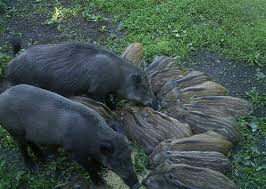 Обо всех случаях заболевания и внезапного падежа свиней немедленно сообщите в Управление Россельхознадзора по Оренбургской области, отдел внутреннего государственного ветеринарного надзора и пограничного ветеринарного контроля на государственной границе Российской Федерации и транспорте тел.: 8(3532)75-24-53, адрес эл. почты: orenvetnadzor@mail.ru.